ПРОФЕССИОНАЛЬНОЕ ОБРАЗОВАТЕЛЬНОЕ УЧРЕЖДЕНИЕ «ЦЕНТР ВОЕННО-ПАТРИОТИЧЕСКОГО ВОСПИТАНИЯ И ПОДГОТОВКИ ГРАЖДАН (МОЛОДЕЖИ) К ВОЕННОЙ СЛУЖБЕ Г. МОСКВЫ» ОБЩЕРОССИЙСКОЙ ОБЩЕСТВЕННО-ГОСУДАРСТВЕННОЙ ОРГАНИЗАЦИИ «ДОБРОВОЛЬНОЕ ОБЩЕСТВО СОДЕЙСТВИЯ АРМИИ, АВИАЦИИ И ФЛОТУ РОССИИ»ПОУ «ЦЕНТР ВПВ Г. МОСКВЫ ДОСААФ РОССИИ»121170 г. Москва, ул. Поклонная, д. 11, стр.1                                             тел/факс 8-499-148-28-17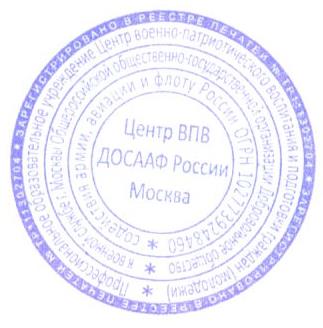 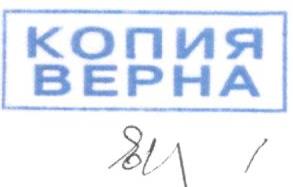 УТВЕРЖДЕНОприказом директора Центраот «22» октября 2021 г. № 176ПОЛОЖЕНИЕОБ ОФИЦИАЛЬНОМ САЙТЕ ПОУ «Центр ВПВ г. Москвы ДОСААФ России»Общие положенияПоложение об официальном сайте ПОУ «Центр ВПВ г. Москвы ДОСААФ России» (далее Положение) разработано в соответствии с документами:Статья 29 Федерального закона “Об образовании в Российской Федерации” от
29.12.2012 г. № 273-Ф3 (ред. от 31.07.2020 г.);Постановление Правительства Российской Федерации от 10 июля 2013 г. № 582 (ред. от 11.07.2020) г. Москва "Об утверждении Правил размещения на официальном сайте образовательной организации в информационно-телекоммуникационной сети "Интернет" и обновления информации об образовательной организации" (далее-Правила);Приказ Федеральной службы по надзору в сфере образования и науки от 14.08.2020 г.                № 831 "Об утверждении Требований к структуре официального сайта образовательной организации в информационно-телекоммуникационной сети "Интернет" и формату представления информации";Комментарии Федеральной службы по надзору в сфере образования и науки к приказу от 14.08.2020 г. № 831 "Об утверждении Требований к структуре официального	сайта образовательной	организации	в информационно-телекоммуникационной сети «Интернет" и формату представления информации";Приказ Федеральной службы по надзору в сфере образования и науки от 29.03.2021 г.
№ 365 "О внесении изменений в показатели мониторинга системы образования, установленные приказом Федеральной службой по надзору в сфере образования и науки от 10.06.2019 г. № 796»Письмо от 22 июля 2013 г. №09-889 о размещении на официальном сайте
образовательной организации информацииПоложение определяет статус, основные понятия, принципы организации и
ведения официального сайта ПОУ «Центр ВПВ г. Москвы ДОСААФ России» (далее - Центр).Функционирование официального сайта Центра регламентируется действующим
законодательством РФ, Положением, приказом директора Центра.1.4.Официальный сайт Центра является электронным общедоступным информационным
ресурсом, размещенным в сети "Интернет".Целями создания официального сайта Центра являются:- обеспечение открытости деятельности Центра;- реализация прав граждан на доступ к открытой информации при соблюдении норм профессиональной этики педагогической деятельности и норм информационной безопасности;- реализация принципов единства культурного и образовательного пространства, демократического государственно-общественного управления Центра;- информирование общественности о развитии и результатах уставной деятельности Центра, поступлении и расходовании материальных и финансовых средств;- защита прав и интересов участников образовательного процесса.Положение регулирует информационную структуру официального сайта Центра в сети "Интернет", порядок размещения и обновления информации, а также порядок обеспечения его функционирования.Положение принимается на Педагогическом совете и утверждается директором Центра.Информационная структура официального сайта ЦентраИнформационный ресурс официального сайта Центра формируется
из общественно-значимой информации в соответствии с уставной деятельностью Центра для всех участников образовательного процесса, деловых партнеров, заинтересованных лиц.Информационный ресурс официального сайта Центра является открытым
и общедоступным. Информация официального сайта Центра излагается общеупотребительными словами (понятными широкой аудитории) на русском языке.
Официальный сайт Центра является структурным компонентом единого
информационного образовательного пространства г. Москвы, связанным
гиперссылками с другими информационными ресурсами образовательного пространства
Московского региона. Ссылка на официальный сайт Минобрнауки России обязательна.Информация, размещаемая на официальном сайте Центра, не должна:нарушать права субъектов персональных данных;нарушать авторское право;содержать ненормативную лексику;унижать честь, достоинство и деловую репутацию физических и юридических лиц;содержать государственную, коммерческую или иную специально охраняемую
тайну;содержать информационные материалы, содержащие призывы к насилию и
насильственному изменению основ конституционного строя, разжигающие социальную, расовую, межнациональную и религиозную рознь, пропаганду наркомании, экстремистских религиозных и политических идей;содержать материалы, запрещенные к опубликованию законодательством РФ;противоречить профессиональной этике в педагогической деятельности.Размещение информации рекламно-коммерческого характера допускается только по согласованию с директором Центра. Условия размещения такой информации
регламентируются Федеральным законом от 13.03.2006 № 38-ФЗ "О рекламе" и
специальными договорами.Информационная структура официального сайта Центра определяется в
соответствии с задачами реализации государственной политики в сфере образования.Информационная структура официального сайта Центра формируется из двух видов информационных материалов: обязательных к размещению на сайте Центра (инвариантный блок) и рекомендуемых к размещению (вариативный блок).В соответствии с пп. 3, 4 Правил образовательная организация размещает на
официальном сайте:информацию:о дате создания Центра, об учредителе, учредителях Центра, о месте нахождения Центра и его филиалов (при наличии), режиме, графике работы, контактных телефонах и об адресах электронной почты;о структуре и об органах управления Центра, в т. ч.: наименование структурных
подразделений (органов управления); фамилии, имена, отчества и должности
руководителей структурных подразделений; места нахождения структурных
подразделений; адреса официальных сайтов в сети "Интернет" структурных
подразделений (при наличии); адреса электронной почты структурных подразделений
(при наличии); сведения о наличии положений о структурных подразделениях (об органах
управления) с приложением копий указанных положений (при их наличии);об уровне образования;о формах обучения;-о нормативном сроке обучения;о сроке действия государственной аккредитации образовательной программы (при
наличии государственной аккредитации);об описании образовательной программы с приложением ее копии;об учебном плане с приложением его копии;об аннотации к рабочим программам дисциплин (по каждой дисциплине в составе
образовательной программы) с приложением их копий (при наличии);о календарном учебном графике с приложением его копии;о методических и об иных документах, разработанных Центром для обеспечения
образовательного процесса;о реализуемых образовательных программах с указанием учебных предметов, предусмотренных соответствующей образовательной программой;о численности обучающихся по реализуемым образовательным программам за
счет бюджетных ассигнований федерального бюджета, бюджетов субъектов РФ, местных
бюджетов и по договорам об образовании за счет средств физических и (или)
юридических лиц;о языках, на которых осуществляется образование (обучение);о федеральных государственных образовательных стандартах и об
образовательных стандартах с приложением их копий (при наличии);о руководителе образовательной организации, его заместителях, руководителях
филиалов образовательной организации (при их наличии), в т. ч.: фамилия, имя, отчество (при наличии) руководителя, его заместителей; должность руководителя, его
заместителей; контактные телефоны; адрес электронной почты;о персональном составе педагогических работников с указанием уровня
образования, квалификации и опыта работы, в т. ч.: фамилия, имя, отчество (при наличии) работника; занимаемая должность (должности); преподаваемые дисциплины; ученая
степень (при наличии); ученое звание (при наличии); наименование направления
подготовки и (или) специальности; данные о повышении квалификации и (или)
профессиональной переподготовке (при наличии); общий стаж работы; стаж работы по
специальности;о материально-техническом обеспечении образовательной деятельности, в т. ч.
сведения о наличии оборудованных учебных кабинетов, объектов для проведения
практических занятий, библиотек, объектов спорта, средств обучения и воспитания, об
условиях питания и охраны здоровья обучающихся, о доступе к информационным
системам и информационно-телекоммуникационным сетям, об электронных
образовательных ресурсах, к которым обеспечивается доступ обучающихся;о количестве вакантных мест для приема (перевода) по каждой образовательной
программе (на места, финансируемые за счет бюджетных ассигнований федерального
бюджета, бюджетов субъектов РФ, местных бюджетов, по договорам об образовании за
счет средств физических и (или) юридических лиц);о наличии и условиях предоставления обучающимся мер социальной поддержки;об объеме образовательной деятельности, финансовое обеспечение которой
осуществляется за счет бюджетных ассигнований федерального бюджета, бюджетов
субъектов РФ, местных бюджетов, по договорам об образовании за счет средств
физических и (или) юридических лиц;о поступлении финансовых и материальных средств и об их расходовании по
итогам финансового года.копииустава Центра;-лицензии на осуществление образовательной деятельности (с приложениями);свидетельства о государственной аккредитации (с приложениями) (кроме ДОО);плана финансово-хозяйственной деятельности Центра, утвержденного в
установленном законодательством РФ порядке, или бюджетной сметы ОО;локальных нормативных актов, предусмотренных ч. 2 ст. 30 Федерального закона
"Об образовании в Российской Федерации", правил внутреннего распорядка
обучающихся, правил внутреннего трудового распорядка и коллективного договора;отчет о результатах самообследования;документ о порядке оказания платных образовательных услуг, в т. ч. образец
договора об оказании платных образовательных услуг, документ об утверждении
стоимости обучения по каждой образовательной программе;предписания органов, осуществляющих государственный контроль (надзор) в
сфере образования, отчеты об исполнении таких предписаний;иную информацию, которая размещается, опубликовывается по решению
образовательной организации и (или) размещение, опубликование которой являются
обязательными в соответствии с законодательством РФ.Информационные материалы вариативного блока могут быть расширены Центром и должны отвечать требованиям пп. 2.1-2.5 Положения.Органы управления образованием могут вносить рекомендации по
содержанию, характеристикам дизайна и сервисных услуг официального сайта Центра.Порядок размещения и обновления информации на официальном сайте ЦентраЦентр обеспечивает координацию работ по информационному наполнению официального сайта.Центр самостоятельно или по договору с третьей стороной обеспечивает:размещение материалов на официальном сайте Центра в текстовой и (или) табличной формах, а также в форме копий документов;доступ к размещенной информации без использования программного обеспечения, установка которого на технические средства пользователя информации требует заключения лицензионного или иного соглашения с правообладателем программного обеспечения, предусматривающего взимание с пользователя информации платы;защиту информации от уничтожения, модификации и блокирования доступа к ней, а также иных неправомерных действий в отношении нее;возможность копирования информации на резервный носитель, обеспечивающий
ее восстановление;защиту от копирования авторских материалов;постоянную поддержку официального сайта Центра в работоспособном состоянии;взаимодействие с внешними информационно-телекоммуникационными сетями
сетью "Интернет";проведение регламентных работ на сервере;разграничение доступа персонала и пользователей к ресурсам официального сайта
и правам на изменение информации.Содержание официального сайта Центра формируется на основе информации, предоставляемой участниками образовательного процесса Центра.Подготовка и размещение информационных материалов инвариантного блока
официального сайта Центра регламентируется приказом директора Центра.Список лиц, обеспечивающих подготовку, обновление и размещение материалов инвариантного блока официального сайта Центра, обязательно предоставляемой информации и возникающих в связи с этим зон ответственности, утверждается приказом директора Центра.Официальный сайт Центра размещается по адресу: https://dosaaf-zao.ru/ с обязательным предоставлением информации об адресе вышестоящему органу управления образованием.Адрес официального сайта Центра и адрес электронной почты Центра отражаются на официальном бланке Центра.При изменении устава и иных документов Центра, подлежащих размещению на
официальном сайте Центра, обновление соответствующих разделов сайта производится не
позднее 10 рабочих дней после утверждения указанных документов.Ответственность и обязанности за обеспечение функционированияофициального сайта ЦентраОбязанности лиц, назначенных приказом директора Центра:обеспечение взаимодействия с третьими лицами на основании договора и
обеспечение постоянного контроля за функционированием официального сайта Центра;своевременное и достоверное предоставление информации третьему лицу для
обновления инвариантного и вариативного блоков;предоставление информации о достижениях и новостях Центра не реже одного раза в месяц.Для поддержания работоспособности официального сайта Центра в сети "Интернет" возможно заключение договора с третьим лицом (при этом на третье лицо возлагаются обязанности, определенные п. 3.2 Положения).При разделении обязанностей по обеспечению функционирования официального сайта Центра между участниками образовательного процесса и третьим лицом обязанности первых прописываются в приказе директора Центра, обязанности второго - в договоре Центра с третьим лицом.Иные (необходимые или не учтенные Положением) обязанности, могут быть
прописаны в приказе руководителя Центра или определены договором Центра с третьим лицом.Дисциплинарная и иная предусмотренная действующим законодательством РФ
ответственность за качество, своевременность и достоверность информационных
материалов возлагается на ответственных лиц Центра, согласно п. 3.5 Положения.Порядок привлечения к ответственности лиц, обеспечивающих создание и
функционирование официального сайта Центра по договору, устанавливается действующим законодательством РФ.Лица, ответственные за функционирование официального сайта Центра, несут
ответственность:за отсутствие на официальном сайте Центра информации, предусмотренной п. 2.8
Положения;за нарушение сроков обновления информации в соответствии с пп. 3.8, 4.3
Положения;за размещение на официальном сайте Центра информации, противоречащей пп. 2.4, 2.5 Положения;за размещение на официальном сайте Центра недостоверной информации.Финансовое, материально-техническое обеспечение функционированияофициального сайта ЦентраОплата работы ответственных лиц по обеспечению функционирования
официального сайта Центра из числа участников образовательного процесса производится
согласно Положению об оплате труда Центра.Оплата работы третьего лица по обеспечению функционирования официального
сайта Центра производится на основании договора, заключенного в письменной форме, за
счет собственных средств Центра.